Несколько советов для родителей будущих первоклассников:Поддерживайте в ребенке его стремление стать школьником. Ваша искренняя заинтересованность в его школьных делах и заботах, серьезное отношение к его первым достижениям и возможным трудностям помогут первокласснику подтвердить значимость его нового положения и деятельности. Обсудите с ребенком те правила и нормы, с которыми он встретиться в школе. Объясните их необходимость и целесообразность.Ваш ребенок придет в школу, чтобы учиться. Когда человек учиться, у него может что-то не сразу получиться, это естественно. Ребенок имеет право на ошибку.Составьте вместе с будущим первоклассником распорядок дня, следите за его соблюдением.Не пропускайте трудности, возможные у ребенка на начальном этапе овладения учебными навыками. Если у будущего первоклассника, например, есть логопедические проблемы, постарайтесь справиться с ними  до школы или на первом году обучения.Поддержите будущего первоклассника в его желании добиться успеха. В каждой работе обязательно найдите, за что можно было его похвалить. Помните, что похвала и эмоциональная поддержка («Молодец!», «Ты так хорошо справился!») способны заметно повысить интеллектуальные достижения человека.Если вас что-то будет беспокоить в поведении ребенка, его учебных делах, не стесняйтесь обращаться за советом и консультацией к учителю или школьному психологу.С поступлением в школу в жизни вашего ребенка появится человек более авторитетный, чем вы. Это учитель. Уважайте мнение ребенка о своем педагоге.Учение – это нелегкий и ответственный труд. Поступление в школу существенно меняет жизнь ребенка, но не должно лишать ее многообразия, радости, игры. У первоклассника должно оставаться достаточно времени для игровых занятий.Как родители могут помочь ребенку избежать некоторых трудностейОрганизуйте распорядок дня:Стабильный режим дня;Сбалансированное питание;Полноценный сон;Прогулки на воздухе.Формируйте у ребенка умение общаться:Обратите внимание на то, умеет ли ваш ребенок вступать в контакт с новым взрослым, с другими детьми, умеет ли он взаимодействовать, сотрудничать.Уделяйте особое внимание развитию произвольности:Учите ребенка управлять своими желаниями, эмоциями, поступками. Он должен уметь подчиняться правилам поведения, выполнять действия по образцу.Ежедневно занимайтесь интеллектуальным развитие ребенка:Во время прогулок наблюдайте изменения в природе. Обращайте внимание на различные явления природы (дождь, снег, радуга, листопад, туман, ветер, тучи, буря, рассвет, закат);Выучите названия времен года. Тренируйте умения определять время года на улице и картинках;Используя лото и книги, учите с ребенком названия животных, растений, предметов быта, школьных принадлежностей, определяйте их особенности и назначение;Развивайте связную речь детей. Учите пересказывать сказки, содержание мультфильмов, детских кинофильмов;Составляйте рассказы по картинкам;Следите за правильным произношением и дикцией детей. Проговаривайте скороговорки;Можно заниматься с ребенком звуковым анализом простых слов (дом, лес, шар, суп). Научите находить слова имеющие, например, звук «л»;Знакомьте ребенка с буквами и их печатным изображением, а так же звуком, обозначающим конкретную букву;Научите ребенка различать и правильно называть основные геометрические фигуры (круг, квадрат, треугольник, прямоугольник), сравнивать и различать предметы по величине (больший, меньший) и цвету;Научите ребенка считать до 10 и обратно, сравнивать количество предметов (больше, меньше, столько же). Познакомьте с изображением цифр (не надо учить их писать, только знать).Научите определять положение предметов на плоскости, знать слова, обозначающие местоположение и правильно понимать их значение: впереди, сзади, справа, слева, сверху, над, под, за, перед.Внимание! Ребенок не может работать долго, 10-15 минут – временный предел, а потом он должен отдохнуть.Тренируйте руку ребенка:Развитию мелкой моторики руки ребенка помогут рисование, штриховка, раскрашивание небольших поверхностей;Нанизывание бусинок, пуговиц, лепка, определение вслепую формы предметов (сначала самых простых, потом можно усложнять), игры с мелкими предметами (мозаика);Внимание! При выполнении любых письменных заданий следите за правильным положением ручки (карандаша), тетради, позой ребенка! Рука не должна быть сильно напряжена, а пальцы чуть расслаблены. Копируйте фигуры – это задание способствует развитию координации, умению правильно воспринимать фигуры, расположенные на плоскости листа, различать прямые, кривые, наклонные, соблюдать соотношение штрихов и положения фигур между собой.Внимание! При выполнении графических заданий важны не быстрота, не количество сделанного, а точность выполнения;Продолжительность работы 3-5 минут, затем отдых и, если не надоело, еще 3-5 минут работы. Не переходите к следующим заданиям, если не освоено предыдущее, линии должны быть четкими, ровными, уверенными. Удачи!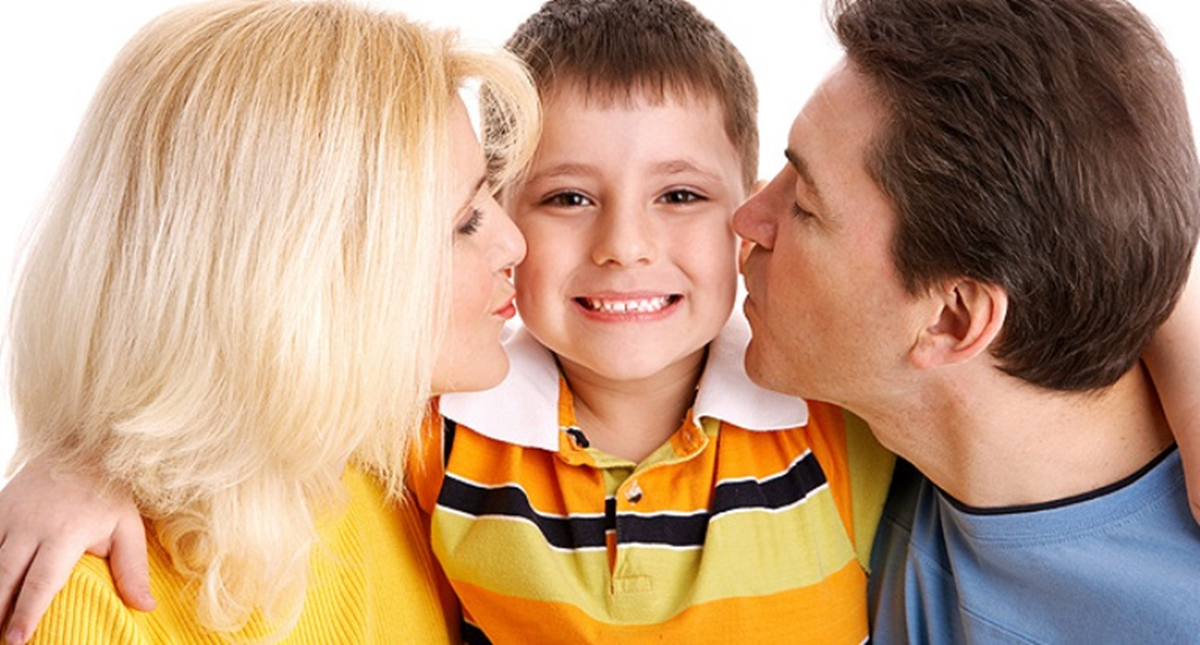 